Borough of Surf CityGoverning Body Meeting MinutesMayor F. Hodgson called the meeting to order, reading the following statement: in compliance with the Open Public Meetings Act of the State of New Jersey, adequate notice of this meeting of the Borough Council has been provided to three newspapers and published in the June 17, 2021 issue of the Beach Haven Times. Roll call reflected the following members present: Councilman Peter Hartney, Councilman William D. Hodgson, Council President John K. Klose Councilman James B. Russell, Councilwoman Jaqueline L. Siciliano & Mayor Francis R. Hodgson. Absent: Councilman John McMenaminAll present joined Mayor F. Hodgson in a salute to the Flag. Councilman Russell moved to approve the minutes from the October 13, 2021 regular meeting. Councilman Hartney seconded the motion. With a vote in the affirmative, the minutes were approved as presented. Roll call reflected the following votes in approval: Mr. Hartney, Mr. Wm. Hodgson, Mr. Klose, Mr. Russell & Mrs. Siciliano. Nays: none. Abstentions: none. Absent: Mr. McMenamin.Councilman Wm. Hodgson moved to approve the introduction and first reading by title for Ordinance 2021-14. Councilman Russell seconded the motion. With a vote in the affirmative, the following was approved for introduction by title. AN ORDINANCE FOR THE ADOPTION OF THE FLOODPLAIN MANAGEMENT REGULATIONS OF THE BOROUGH OF SURF CITY. AN ORDINANCE BY THE MAYOR AND COUNCIL AMENDING THE BOROUGH OF SURF CITY CODE OF ORDINANCES TO REPEAL AND REPLACE IN ITS ENTIRETY CHAPTER 21; TO ADOPT FLOOD HAZARD MAPS; TO DESIGNATE A FLOODPLAIN ADMNISTRATOR; AND PROVIDING FOR SEVERABILITY AND AN EFFECTIVE DATE.Roll call reflected the following votes in approval: Mr. Hartney, Mr. Wm. Hodgson, Mr. Klose, Mr. Russell & Mrs. Siciliano. Nays: none. Abstentions: none. Absent: Mr. McMenamin.Councilman Hartney moved to approve the introduction and first reading by title for Ordinance 2021-15. Councilman Russell seconded the motion. With a vote in the affirmative, the following was approved for introduction by title. BOND ORDINANCE PROVIDING FOR THE rehabilitation of the Borough Water Tower, APPROPRIATING $825,000 THEREFOR AND AUTHORIZING THE ISSUANCE OF $783,750 BONDS AND NOTES TO FINANCE A PORTION OF THE COSTS THEREOF, AUTHORIZED IN AND BY THE BOROUGH OF SURF CITY, IN THE COUNTY OF OCEAN, NEW JERSEY.Roll call reflected the following votes in approval: Mr. Hartney, Mr. Wm. Hodgson, Mr. Klose, Mr. Russell & Mrs. Siciliano. Nays: none. Abstentions: none. Absent: Mr. McMenamin.Councilman Russell moved to approve Resolution 2021-153. Councilman Wm. Hodgson seconded the motion. With a vote in the affirmative, the following was approved.WHEREAS, the Borough of Surf City, New Jersey desires to amend the 2021 Capital Budget of said municipality by increasing the amount thereon to include for improvements to the water tower and related expenses, for the Borough of Surf City. 	NOW, THEREFORE, BE IT RESOLVED by the Borough Council of the Borough of Surf City, County of Ocean, New Jersey, as follows:	Section 1.  The 2021 Temporary Capital Budget of the Borough of Surf City is hereby amended by adding thereto a Schedule to read as follows:AMENDMENT #4CAPITAL BUDGET OF THE BOROUGH OF SURF CITY, NEW JERSEYProjects Schedules for 2021Method of Financing	Section 2.  The Clerk be and is authorized and directed to file two certified copies of this resolution with the Division of Community Affairs, State of New Jersey, within three days after the adoption of these projects to be included in the 2021 Capital Budget as adopted.Roll call reflected the following votes in approval: Mr. Hartney, Mr. Wm. Hodgson, Mr. Klose, Mr. Russell & Mrs. Siciliano. Nays: none. Abstentions: none. Absent: Mr. McMenamin.Councilman Hartney moved to approve Resolution 2021-150. Councilman Russell seconded the motion. With a vote in the affirmative, the following was approved.NOW, THEREFORE, BE IT RESOLVED by the Borough Council of the Borough of Surf City that the Municipal Clerk be and is hereby authorized and directed to provide adequate notice of the reorganization meeting on January 5, 2022 commencing at 10:00 am. with first regular meeting of the year to be held immediately following.Roll call reflected the following votes in approval: Mr. Hartney, Mr. Wm. Hodgson, Mr. Klose, Mr. Russell & Mrs. Siciliano. Nays: none. Abstentions: none. Absent: Mr. McMenamin.Councilman Hartney moved to approve Resolution 2021-151. Councilman Russell seconded the motion. With a vote in the affirmative, the following was approved.	WHEREAS, the Best Practices Inventory (BPI) assesses each municipality’s compliance with various laws and evaluates implementation of fiscal and operational best practices. Inventory answers provide taxpayers an additional means of evaluating their municipality’s performance; and 	NOW, THEREFORE, BE IT RESOLVED, that the Best Practices Inventory has been received and reviewed by the Governing Body of the Surf City. Roll call reflected the following votes in approval: Mr. Hartney, Mr. Wm. Hodgson, Mr. Klose, Mr. Russell & Mrs. Siciliano. Nays: none. Abstentions: none. Absent: Mr. McMenamin.Councilman Wm. Hodgson moved to approve Resolution 2021-152. Council President Klose seconded the motion. With a vote in the affirmative, the following was approved.NOW, THEREFORE, BE IT RESOLVED by the Borough Council of the Borough of Surf City that the applications for probationary membership in the Surf City Volunteer Fire Co. as submitted by Joseph Finelli, Jaime Ryan and Anna Ryan are hereby approved.Roll call reflected the following votes in approval: Mr. Hartney, Mr. Wm. Hodgson, Mr. Klose, Mr. Russell & Mrs. Siciliano. Nays: none. Abstentions: none. Absent: Mr. McMenamin.Councilman Russell moved to approve Resolution 2021-154. Councilman Hartney seconded the motion. With a vote in the affirmative, the following was approved.NOW, THEREFORE BE IT RESOLVED by the Governing Body of the Borough of Surf City that authorization be and is hereby given to proceed with the following purchase in the approximate amount of $65,479.60 from the Central Jersey Equipment, Sourcewell Contract John Deere 6105E Cab Tractor. Roll call reflected the following votes in approval: Mr. Hartney, Mr. Wm. Hodgson, Mr. Klose, Mr. Russell & Mrs. Siciliano. Nays: none. Abstentions: none. Absent: Mr. McMenamin.Councilwoman Siciliano moved to approve Resolution 2021-155. Councilman Hartney seconded the motion. With a vote in the affirmative, the following was approved.RESOLUTION OF THE BOROUGH OF SURF CITY, COUNTY OF OCEAN, STATE OF NEW JERSEY, AWARDING A CONTRACT TO BLACK ROCK ENTERPRISES, LLC FOR THE SFY 2020 ROAD RECONSTRUCTION 3RD, 4TH STREET AND SCHODERER LANE PROJECT.	WHEREAS, the Borough of Surf City duly advertised for the receipt of bids for the SFY 2020 Road Reconstruction 3rd, 4th Street and Schoderer Lane Project; and	WHEREAS, in response to the invitation to bidders, three (3) bids were received on November 3, 2021; and	WHEREAS, the bids were reviewed by the Borough Engineer and it has been determined that Black Rock Enterprises, LLC has submitted the lowest responsible bid in accordance with the bid specifications, said bid being $591,540.00; and	WHEREAS, it is the desire of the governing body to award a contract for the SFY 2020 Road Reconstruction 3rd, 4th Street and Schoderer Lane Project to Black Rock Enterprises, LLC for the lowest responsible bidder.	NOW, THEREFORE BE IT RESOLVED by the governing body of the Borough of Surf City, County of Ocean, State of New Jersey, as follows:	1.	That the Governing Body does hereby award a contract for SFY 2020 Road Reconstruction 3rd, 4th Street and Schoderer Lane Project to Black Rock Enterprises at $591,540.00.	2.	That the Mayor and Municipal Clerk are hereby authorized to execute a contract with Black Rock Enterprises in accordance with the bid submitted by Black Rock Enterprises, and the bid specifications.	3.	That a certificate of availability of funds executed by the Chief Financial Officer is annexed hereto.  The following are the line-item appropriations or ordinances which constitute the availability of funds for this contract.	4.	That a certified copy of this resolution, together with a copy of the contract between the parties, be forwarded to the Chief Financial Officer and to Black Rock Enterprises.Roll call reflected the following votes in approval: Mr. Hartney, Mr. Wm. Hodgson, Mr. Klose, Mr. Russell & Mrs. Siciliano. Nays: none. Abstentions: none. Absent: Mr. McMenamin.Councilman Russell moved to approve Resolution 2021-156. Councilman Wm. Hodgson seconded the motion. With a vote in the affirmative, the following was approved.	NOW, THEREFORE BE IT RESOLVED by the Governing Body of the Borough of Surf City that authorization be and is hereby given to proceed with the services by Edmunds GovTech to establish and implement the Electronic Permit Processing Review System, as required by P.L. 2021, Chapter 70.Roll call reflected the following votes in approval: Mr. Hartney, Mr. Wm. Hodgson, Mr. Klose, Mr. Russell & Mrs. Siciliano. Nays: none. Abstentions: none. Absent: Mr. McMenamin.Councilman Wm. Hodgson moved to approve Resolution 2021-157. Councilman Russell seconded the motion. With a vote in the affirmative, the following was approved.NOW, THEREFORE, BE IT RESOLVED by the Borough Council of the Borough of Surf City that the following personnel appointment, as recommended by Mayor Hodgson, be and are hereby approved.LAND USE BOARDRegular Class IV MemberFulfilling a 4-year term expiring December 31, 2024.George WachterAlternate Member #1Fulfilling a 2-year term expiring December 31, 2021.Richard Savianeso Roll call reflected the following votes in approval: Mr. Hartney, Mr. Wm. Hodgson, Mr. Klose, Mr. Russell & Mrs. Siciliano. Nays: none. Abstentions: none. Absent: Mr. McMenamin.Mayor F. Hodgson provided the September 2021 Chief Financial Officer & Municipal Court Reports.Councilman Russell announced that the holiday lights are being installed this week. The Borough will be replacing the holiday lights that hung outside Borough Hall for years prior. In addition, Bob McGowan and his crew have repainted the digital sign outside Borough Hall to eliminate the rust. Councilman Wm. Hodgson provided the October 2021 statistical report for the police department and the sanitary landfill analysis. The 18-mile run took place on October 10th , for the first time since COVID-19. The Annual Trunk or Treat, on October 23rd,  was a great success thanks to Sarah Roe, the Police Department and Bob McGowan. The body worn cameras are now being implemented by the police department; they benefit all parties involved.Sarah Roe commented that this was the 7th annual Trunk or Treat. They had over thirty agencies and businesses throughout the community. It was a great success with much thought put into it and 2022 Trunk or Treat will be even better.Councilman Wm. Hodgson moved Resolution 2021-159. Councilwoman Siciliano seconded the motion. With a vote in the affirmative, the following was approved. NOW, THEREFORE, BE IT RESOLVED that the following individuals be authorized to attend the respective courses at the corresponding rate of pay without benefits.Brian Forfa to attend the Atlantic County Police Academy Basic Course for Police Officers at the contract rate. Damian Morrone  to attend Ocean County Police Academy Special Law Enforcement II at $13.00 per hour.Daniel Burgess to attend Ocean County Police Academy Special Law Enforcement II at $12.00 per hour.Roll call reflected the following votes in approval: Mr. Hartney, Mr. Wm. Hodgson, Mr. Klose, Mr. Russell & Mrs. Siciliano. Nays: none. Abstentions: none. Absent: Mr. McMenamin.Councilman Wm. Hodgson moved Resolution 2021-158. Councilman Russell seconded the motion. With a vote in the affirmative, the following was approved. NOW, THEREFORE, BE IT RESOLVED that the Sean Flanagan and Joseph Garofolo be appointed as part-time laborers in the Department of Public Works on an as needed basis at $15.00 per hour, effective October 28, 2021 terminating December 31, 2021.Roll call reflected the following votes in approval: Mr. Hartney, Mr. Wm. Hodgson, Mr. Klose, Mr. Russell & Mrs. Siciliano. Nays: none. Abstentions: none. Absent: Mr. McMenamin.Councilwoman Siciliano reported that the Department of Public Works has been cleaning storm drains. They have also prepped Ocean Terrace for paving. She then read a letter addressed to Mayor F. Hodgson from the NJDOT advising that the Borough has been awarded additional funds to reconstruct the 100 & 200 Block of N. 8th Street. Councilwoman Siciliano thanked our Veteran’s for the sacrifices they make all year long. She also congratulated Councilman Russell and Council President Klose on their most current re-election. Councilman Hartney read the final report of operations for beach badge sales. The report reflects that the Borough was close to being as even as it can get it. This also includes the capitol purchase of a beach truck. He confirmed with the Army Corps of Engineers if there would be an upcoming replenishment. They replied yes, pending funding. Council President Klose announced that since Sept 16th, we have been serving Ship Bottom with water. The are building a treatment plant and it is shut down, they only have one. The Borough has three. It is expected that Ship Bottom should be back online November 29th. Mayor F. Hodgson also commented that the Borough was seeking confirmation from the NJDEP that the Borough would not be penalized for sharing the additional water. The NJDEP requires the installation of water meters for municipalities that do not conserve water.Councilman Wm. Hodgson moved to approve to pay the bills. Councilwoman Siciliano seconded the motion. With a vote in the affirmative of the members present, the bills were approved to be paid. BE IT RESOLVED BY COUNCIL OF THE BOROUGH OF SURF CITY, N.J. that the appurtenances known as "Scheduled Payment Reports” containing vouchers to be paid in the total amounts of:are hereby ordered paid and the Mayor and Clerk are authorized to draw an order upon the Borough Treasurer for same.Approved by:  Council President Klose		Councilman Hartney 		Councilman Russell Dated:  November 10, 2021      /s/ Francis R. Hodgson, MayorMayor F. Hodgson called for any comments from the public.Bob Lieber, had asked how Land Use Board members are selected. Mayor F. Hodgson explained the process. Gerry Little congratulated John Klose and Jim Russell on their recent re-election. Donna McDowell announced that December 3, 2021 the Fire Company would be hosting a Christmas Tree lighting. With no further comments, Councilman Russell moved to adjourn the meeting. Councilman Hartney seconded the motion. With a vote in the affirmative, the meeting was adjourned. Respectfully submitted, 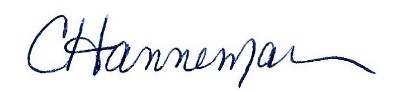 Christine Hannemann, RMC/CMR/QPABorough Clerk/Administrator PROJECT EST. COST CAPITAL IMP. FUNDCAPITAL SURPLUSGENERAL BONDSCAPITAL RESERVEIMPROVEMENTS TO THE WATER TOWER $825,000$41,250$783,750Water & Sewer$ 190,710.31Current$ 616,662.11Payroll Account$188,474.23Dog License Account$3.60Ice Cream Vendor Account$0.00Escrow Release$1,910.17Tax Certificate Account$0.00